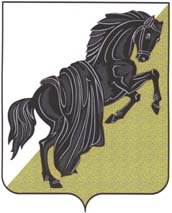 Собрание депутатов Каслинского муниципального районапятого созываЧелябинской областиР Е Ш Е Н И Еот «22» марта 2016 года № 54							г. КаслиО внесении изменений и дополнений вПорядок предоставления сведений о доходах, об имуществе и обязательствах имущественного характера и их проверкелицами, замещающими муниципальные должности Каслинского муниципальногорайона 	Руководствуясь Федеральным законом от 25.12.2008 № 273-ФЗ «О противодействии коррупции», Законом Челябинской области от 28.02.2013 № 463-ЗО «Об отдельных вопросах, связанных с осуществлением контроля за соответствием расходов лиц, замещающих государственные должности Челябинской области, и иных лиц, их доходам и внесении изменений в некоторые законы Челябинской области», в целях противодействия коррупции в органах местного самоуправления Каслинского муниципального района,Собрание депутатов Каслинского муниципального района РЕШАЕТ:1. Внести в Порядок предоставления сведений о доходах, об имуществе и обязательствах имущественного характера и их проверке лицами, замещающими муниципальные должности Каслинского муниципального района, утвержденный решением Собрания депутатов Каслинского муниципального района от  «07» апреля 2015 г. № 473, изменения и дополнения, утвердив его в новой редакции (прилагается).2. Направить главе Каслинского муниципального района для подписания и опубликования в газете «Красное знамя» Порядок, утвержденный пунктом 1 настоящего решения.3.  Настоящее решение вступает в силу со дня его официального опубликования.4. Включить настоящее решение в регистр муниципальных нормативных правовых актов Каслинского муниципального района.Председатель Собрания депутатовКаслинского муниципального района					                Л.А.ЛобашоваУТВЕРЖДЕНрешением Собрания депутатовКаслинского муниципального районаот «07» апреля 2015 г. № 473 (в редакции решения Собрания депутатовКаслинского муниципального района                                                                                                                   от «22» марта 2016 г. №54)ПОРЯДОК предоставления сведений о доходах, об имуществе и обязательствах имущественного характера и их проверке лицами, замещающими муниципальные должности Каслинского муниципального района1. Настоящим Порядком предоставления сведений о доходах, об имуществе и обязательствах имущественного характера и их проверке лицами, замещающими муниципальные должности Каслинского муниципального района, (далее - Порядок) определяется порядок предоставления главой Каслинского муниципального района и депутатами Собрания депутатов Каслинского муниципального района, сведений о полученных ими доходах, об имуществе, принадлежащем им на праве собственности, и об их обязательствах имущественного характера, а также сведений о доходах супруги (супруга) и несовершеннолетних детей об имуществе, принадлежащем им на праве собственности, и об их обязательствах имущественного характера (далее - сведения о доходах, об имуществе и обязательствах имущественного характера).2. Депутаты  Собрания депутатов Каслинского муниципального района обязаны ежегодно, не позднее 30 апреля года, следующего за отчетным, предоставлять сведения о своих доходах, об имуществе и обязательствах имущественного характера, а также сведения о доходах, об имуществе и обязательствах имущественного характера своих супруг (супругов) и несовершеннолетних детей.3. Глава Каслинского муниципального района обязан ежегодно, не позднее 30 апреля года, следующего за отчетным, предоставлять сведения о своих доходах, об имуществе и обязательствах имущественного характера, а также сведения о доходах, об имуществе и обязательствах имущественного характера своих супруг (супругов) и несовершеннолетних детей.4. Сведения о доходах, об имуществе и обязательствах имущественного характера представляются по утвержденной Указом Президента Российской Федерации от 23.06.2014 №460 «Об утверждении формы справки о доходах, расходах, об имуществе и обязательствах имущественного характера и внесении изменений в некоторые акты Президента Российской Федерации» форме справки: - главой Каслинского муниципального района - в кадровую службу администрации Каслинского муниципального района;- депутатами Собрания депутатов Каслинского муниципального района - уполномоченному лицу аппарата Собрания депутатов Каслинского муниципального района, ответственному за работу по профилактике коррупционных правонарушений в Собрании депутатов Каслинского муниципального район.5. Глава Каслинского муниципального района и депутаты Собрания депутатов Каслинского муниципального района предоставляют:1) сведения о своих доходах, полученных за отчетный период (с 1 января по 31 декабря) от всех источников (включая денежное вознаграждение, пенсии, пособия, иные выплаты), а также сведения об имуществе, принадлежащем им на праве собственности, и о своих обязательствах имущественного характера по состоянию на конец отчетного периода.2) сведения о доходах супруги (супруга) и несовершеннолетних детей, полученных за отчетный период (с 1 января по 31 декабря) от всех источников (включая заработную плату, пенсии, пособия, иные выплаты), а также сведения об имуществе, принадлежащем им на праве собственности, и об их обязательствах имущественного характера по состоянию на конец отчетного периода.6. В случае если глава Каслинского муниципального района или депутаты Собрания депутатов Каслинского муниципального района обнаружили, что в представленных ими в кадровую службу (уполномоченному лицу) сведениях о доходах, об имуществе и обязательствах имущественного характера не отражены или не полностью отражены какие-либо сведения, либо имеются ошибки, они вправе представить уточненные сведения в соответствии с  настоящим Порядком.Депутаты Собрания депутатов Каслинского муниципального района могут представить уточненные сведения в течение одного месяца после окончания срока, указанного в пункте 2 настоящего Порядка.Глава Каслинского муниципального района может представить уточненные сведения в течение одного месяца после окончания срока, указанного в пункте  3 настоящего Порядка.7. Сведения о доходах, об имуществе и обязательствах имущественного характера, представляемые в соответствии с настоящим Порядком главой Каслинского муниципального района и депутатами Собрания депутатов Каслинского муниципального района:1) являются сведениями конфиденциального характера, если федеральным законом они не отнесены к сведениям, составляющим государственную тайну;2) приобщаются к личному делу соответствующего лица, замещающему муниципальную должность Каслинского муниципального района.8. Служащие, в должностные обязанности которых входит работа со сведениями о доходах, об имуществе и обязательствах имущественного характера, виновные в их разглашении или использовании в целях, не предусмотренных законодательством Российской Федерации, несут ответственность в соответствии с законодательством Российской Федерации.9. Глава Каслинского муниципального района или депутаты Собрания депутатов Каслинского муниципального района, не предоставившие сведения о своих доходах, об имуществе и обязательствах имущественного характера, а также сведения о доходах, об имуществе и обязательствах имущественного характера своих супруг (супругов) и несовершеннолетних детей, несут ответственность, предусмотренную федеральными конституционными законами, федеральными законами и иными нормативными правовыми актами Российской Федерации.10. Проверка достоверности и полноты сведений о доходах, расходах, об имуществе и обязательствах имущественного характера, предоставляемых главой Каслинского муниципального района и депутатами Собрания депутатов Каслинского муниципального района осуществляется по решению Губернатора Челябинской области либо специально уполномоченным им должностным лицом Управления государственной службы Правительства Челябинской области в установленном порядке.Глава Каслинскогомуниципального района		                                                                                  А.В.Грачев                                                                                                             «___» _____________ 2016  г.